MINISTERUL MEDIULUI, APELOR ŞI PĂDURILOR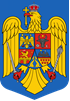 ORDINprivind aprobarea condiţiilor de elaborare a studiilor de mediu, a criteriilor de atestare a persoanelor fizice și juridice și a componenței și Regulamentului de organizare şi funcţionare a Comisiei de atestareNr.___________din____________2020Având în vedere Referatul de aprobare nr.............../DM/............2020 al Direcţiei Generale Evaluare Impact și Controlul Poluării,Ținând cont de prevederile art. 6 alin. (1) din Ordonanța de urgență a Guvernului nr. 68/2019 privind stabilirea unor măsuri la nivelul administraţiei publice centrale şi pentru modificarea şi completarea unor acte normative,Având în vedere Decretul Președintelui României nr. 783/2019 pentru numirea Guvernului RomânieiÎn temeiul art.12 alin. (2) și alin (3) și art.33 alin.(1) din Legea nr. 292/2018 privind evaluarea impactului anumitor proiecte publice şi private asupra mediului si ale prevederilor art. 21 alin. (1) şi (2) din Ordonanţa de urgenţă a Guvernului nr. 195/2005 privind protecţia mediului, aprobată cu modificări şi completări prin Legea nr. 265/2006, cu modificările şi completările ulterioare,Luând în considerare art. 75 lit. g) din Ordonanţa de urgenţă a Guvernului nr. 195/2005 privind protecţia mediului, aprobată cu modificări şi completări prin Legea nr. 265/2006, cu modificările şi completările ulterioare, În baza art. 15 din Ordonanţa de urgenţă a Guvernului nr. 49/2009 privind libertatea de stabilire a prestatorilor de servicii şi libertatea de a furniza servicii în România, aprobată cu modificări şi completări prin Legea nr. 68/2010,În temeiul:  -    art. 57 alin. (1) din Ordonanța de urgență a Guvernului nr. 57/2019 privind Codul administrativ, cu completările ulterioare, - art. 6 pct. IV.60 şi al art. 13 alin. (4) din Hotărârea Guvernului nr. 43/2020 privind organizarea şi funcţionarea Ministerului Mediului, Apelor și Pădurilor, Ministrul mediului, apelor şi pădurilor emite următorulORDINArt. 1 Se constituie Comisia de atestare care funcţionează în cadrul asociaţiei profesionale din domeniul protecţiei mediului, recunoscută la nivel naţional și se aprobă componența și regulamentul privind organizarea, funcţionarea acesteia, prevăzute în anexa nr 1.Art. 2 Se aprobă cerințele necesare pentru desemnarea asociațiilor profesionale din domeniul protecției mediului, prevăzute la anexa nr 2.Art. 3 Se aprobă condiţiile de elaborare a studiilor de mediu şi criteriile de atestare a persoanelor fizice și juridice, prevăzute în anexa nr 3. Art 4 Se aprobă domeniile de expertiză prevăzute în anexa nr 4. Art.5 Se aprobă modelul certificatului de atestare prevăzut în anexa nr 5.Art. 6 În înţelesul prezentului ordin, termenii şi expresiile de mai jos au următoarele semnificaţii:asociație profesională din domeniul protectiei mediului - asociația înființată în baza Ordonanței 26 din 2000 cu privire la asociații și fundații și care are în statut prevederea explicită de “asociație profesională în domeniul protecției mediului”.atestarea - procesul de evaluare a competențelor profesionale a persoanelor fizice si juridice în vederea obținerii certificatului de atestare. certificat de atestare –document doveditor al atestării în conformitate cu prevederile prezentului ordin, acordat de Comisia de atestare, cu valabilitate stabilită.comisia de atestare - comisia care functioneaza în cadrul asociației profesionale din domeniul protectiei mediului.domenii de atestare/expertiză – activitățile care, conform legii, sunt reglementate din punct de vedere al protecției mediului pe baza studiilor de mediu. În cadrul unui tip de studiu de mediu se atestă competențe pentru fiecare domeniu de activitate în parte. experţi atestaţi – persoane fizice sau juridice care au obținut un certificat de atestare în baza prezentului ordin.registrul experților atestați - lista care cuprinde experții atestați, publicată pe pagina de internet a asociației profesionale în domeniul protectiei mediului care a emis certificate de atestare în conformitate cu prevederile prezentului ordin, precum şi pe pagina de internet a Ministerului Mediului, Apelor și Pădurilor şi a Agenției Naționale pentru Protecția Mediului.studii de mediu - studiile care, conform legii, trebuie realizate de experți atestați. Acestea sunt: raportul de mediu (RM), raportul privind impactul asupra mediului(RIM), bilanţul de mediu (BM), raportul de amplasament (RA), raportul privind situatia de referinta (RSR), raportul de securitate (RS) şi studiul de evaluare adecvată(EA).Art. 7 (1) Până la operaţionalizarea Comisiei de atestare, dar nu mai mult de 12 luni de la intrarea în vigoare a prezentului Ordin, în cadrul Ministerului Mediului, Apelor şi Pădurilor se înfiinţează şi funcţionează Comisia de înregistrare, condusă de un preşedinte, ajutat de un vicepreşedinte, care va evalua solicitările persoanelor fizice şi juridice.(2) Până la desemnarea asociaţiei profesionale din domeniul protecţiei mediului prevăzuta la art.1 de către Ministerul Mediului, Apelor şi Pădurilor şi operaţionalizarea Comisiei de atestare se constituie Comisia de înregistrare a persoanelor fizice şi juridice care elaborează studii de mediu - raportul de mediu (RM), raportul privind impactul asupra mediului(RIM), bilanţul de mediu (BM), raportul de amplasament (RA), raportul privind situaţia de referinţă (RSR), raportul de securitate (RS) şi studiul de evaluare adecvată(EA).(3) Persoanele fizice şi juridice care intenţionează să elaboreze studii de mediu transmit o solicitare comisiei de înregistrare, în care se menționează tipurile de studii de mediu pentru care se face solicitarea. Solicitarea va fi însoţită de CV din care să rezulte experienţa şi domeniul studiilor universitare de lungă durată pe care le deţin.(4) Comisia de înregistrare este formată din:    a) secretarul de stat din cadrul autorităţii publice centrale pentru protecţia mediului cu atribuții în coordonarea  Direcției generale evaluare impact, controlul poluării și protecția atmosferei - preşedinte;   b) directorul general/directorul Direcţiei generale evaluare impact și controlul poluării - membru;   c) directorul Direcţiei protecţia naturii din cadrul autorităţii publice centrale pentru protecţia mediului - membru;    d) şeful Serviciului evaluare impact din cadrul autorităţii publice centrale pentru protecţia mediului - membru;    e) directorul Direcției Controlul Poluării și Reglementări din cadrul Agenţiei Naţionale pentru Protecţia Mediului;    f) un reprezentant al autorităţii publice centrale pentru administraţie şi interne - Inspectoratul pentru Situaţii de Urgenţă - membru.(5) Comisia de înregistrare verifică solicitarea şi emite un certificat de înregistrare care confirmă înregistrarea persoanei fizice/juridice, precum şi tipul studiului/studiilor de mediu pentru care a fost efectuată înregistrarea.(6) Perioada de valabilitate a certificatului de înregistrare este de un an de la data întrunirii comisiei, dar nu poate depăşi perioada prevăzută la alin(1).(7) În vederea continuării activităţii de elaborare a studiilor de mediu, până la operaționalizarea comisiei de atestare, persoanele fizice şi juridice care deţin certificate de înregistrare emise conform Ordinului nr.1026/2009 transmit Ministerului Mediului, Apelor şi Pădurilor o solicitare în acest sens, conform alin (3).Art.8 Persoanele fizice şi juridice rezidente într-un alt stat membru al Uniunii Europene care desfăşoară activităţi de elaborare a studiilor pentru protecţia mediului pe teritoriul României sunt recunoscute de autoritățile competente pentru protecția mediului din România.Art. 9 Anexele nr 1 – 5 fac parte parte integrantă din prezentul ordin.Art. 10 Prezentul ordin se publică în Monitorul Oficial al României, Partea I.MINISTRUL MEDIULUI, APELOR ŞI PĂDURILOR,Costel ALEXE